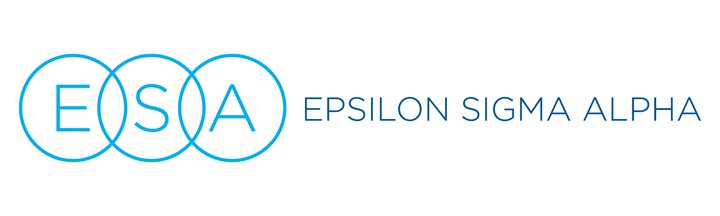 EDUCATIONAL REPORT FORMChapter Name and Number:				State: LouisianaCity:  							Meeting/Presentation Date: Yearly Theme: Topic of this Program: METHOD OF PRESENTATION (Check all that apply)(    )    	Members' Oral Report: (name) (    )    	Guest Speakers: (who/title)  (    )	Visual Aid Program (kind and type): (    )	Field Trip (where):  (    )	Reference Listing (book or magazine): (    )	Other (explain: internet, pamphlets, etc.)SUMMARY: (Briefly summarize the program, and attach a more complete narrative or outline stating all major points emphasized so the program can be fully understood.)COMMENTS BY THE EDUCATIONAL CHAIR: (Value to chapter/community, general comments about the presentation and chapter discussion)SUMBITTED BYCHAPTER EDUCATION CHAIR:Name: Address:Email:Date:PLEASE SEND TO STATE EDUCATION CHAIR:Alice Buss                                     4151 IbervilleNew Orleans, LA 710119Alicemariebuss6@gmail.com